ПРОЕКТ межевания территории городского округа "Город Архангельск" 
в границах элемента планировочной структуры: просп. Обводный канал, просп. Дзержинского, ул. Гагарина площадью 32,9744 гаI. Основная часть проекта межевания территории1. Текстовая часть проекта межевания территории1. Перечень и сведения о площади образуемых земельных участков, в том числе возможные способы их образования и вид разрешенного использования образуемых земельных участков в соответствии с проектом планировки территорииВ результате анализа исходной документации выявлено, что проектируемые земельные участки, расположенные в границах просп. Обводный канал, просп. Дзержинского, ул. Гагарина в кадастровом квартале 29:22:040603, 29:22:040602, 29:22:040601, 29:22:040605, 29:22:040608 формируются 
на территории, в отношении которой разработан проект планировки Привокзального района муниципального образования "Город Архангельск", утвержденный распоряжением Главы городского округа "Город Архангельск" от 25 февраля 2015 года № 472р (с изменениями).В границах данной территории предусмотрено размещение новых объектов капитального строительства.Категория земель территории, в границах которой разрабатывается проект межевания территории – земли населенных пунктов.Площадь территории проектирования составляет 32,9744 га. Функциональные зоны согласно генеральному плану муниципального образования "Город Архангельск", утвержденному постановлением министерства строительства и архитектуры Архангельской области от 2 апреля 2020 года № 37-п (с изменениями), в границах которых разрабатывается проект межевания территории: планируемая зона озелененных территорий общего пользования; зона застройки многоэтажными жилыми домами; многофункциональная общественно-деловая зона; зона специализированной общественной застройки; зона транспортной инфраструктуры.Территориальные зоны согласно правилам землепользования и застройки муниципального образования "Город Архангельск", утвержденным постановлением министерства строительства и архитектуры Архангельской области от 29 сентября 2020 года № 68-п (с изменениями), в границах которых разрабатывается проект межевания территории: зона озелененных территорий общего пользования (кодовое обозначение – Пл); зона застройки многоэтажными жилыми домами (кодовое обозначение – Ж4); многофункциональная общественно-деловая зона (кодовое обозначение – О1); зона транспортной инфраструктуры (кодовое обозначение – Т); зона специализированной общественной застройки (кодовое обозначение – О2).Формирование проектных границ земельных участков выполнено 
в пределах красных линий в соответствии с утвержденным проектом планировки с учетом существующей градостроительной ситуации и фактического использования территории, местоположения границ земельных участков, сведения о которых содержатся в Едином государственном реестре недвижимости.Перечень и сведения о площадях образуемых земельных участков представлены в таблице № 1.Таблица № 1Проектом межевания территории предусмотрено образование земельных участков путем выполнения кадастровых работ:образование земельного участка 29:22:040601:ЗУ1 площадью 1 796 кв. м 
с видом разрешенного использования "Улично-дорожная сеть" из земель, находящихся в государственной или муниципальной собственности;образование земельного участка 29:22:040601:ЗУ2 площадью 2 041 кв. м 
с видом разрешенного использования "Малоэтажная многоквартирная жилая застройка" из земель, находящихся в государственной или муниципальной собственности;образование земельного участка 29:22:040601:ЗУ3 площадью 716 кв. м 
с видом разрешенного использования "Малоэтажная многоквартирная жилая застройка" из земель, находящихся в государственной или муниципальной собственности;образование земельного участка 29:22:040601:ЗУ4 площадью 819 кв. м 
с видом разрешенного использования "Малоэтажная многоквартирная жилая застройка" из земель, находящихся в государственной или муниципальной собственности;образование земельного участка 29:22:040601:ЗУ5 площадью 6 696 кв. м 
с видом разрешенного использования "Многоэтажная жилая застройка (высотная застройка)" путем перераспределения земельного участка 
с кадастровым номером 29:22:040601:7 и земель, находящихся 
в государственной или муниципальной собственности;образование земельного участка 29:22:040605:ЗУ6 площадью 881 кв. м 
с видом разрешенного использования "Отдых (рекреация)" из земель, находящихся в государственной или муниципальной собственности;образование земельного участка 29:22:040605:ЗУ7 площадью 5 065 кв. м 
с видом разрешенного использования "Многоэтажная жилая застройка (высотная застройка)" путем перераспределения земельного участка 
с кадастровым номером 29:22:040601:8 и земель, находящихся 
в государственной или муниципальной собственности;образование земельного участка 29:22:000000:ЗУ8 площадью 3 093 кв. м 
с видом разрешенного использования "Улично-дорожная сеть" из земель, находящихся в государственной или муниципальной собственности;образование земельного участка 29:22:040603:ЗУ9 площадью 500 кв. м 
с видом разрешенного использования "Малоэтажная многоквартирная жилая застройка" из земель, находящихся в государственной или муниципальной собственности;образование земельного участка 29:22:040603:ЗУ10 площадью 
1 586 кв. м с видом разрешенного использования "Малоэтажная многоквартирная жилая застройка" из земель, находящихся в государственной или муниципальной собственности;образование земельного участка 29:22:000000:ЗУ11 площадью 
11 747 кв. м с видом разрешенного использования "Улично-дорожная сеть" 
из земель, находящихся в государственной или муниципальной собственности;образование земельного участка 29:22:000000:ЗУ12 площадью 
3 517 кв. м с видом разрешенного использования "Улично-дорожная сеть" 
из земель, находящихся в государственной или муниципальной собственности;образование земельного участка 29:22:040605:ЗУ13 площадью 
1 104 кв. м с видом разрешенного использования "Улично-дорожная сеть" 
из земель, находящихся в государственной или муниципальной собственности;образование земельного участка 29:22:040602:ЗУ14 площадью 343 кв. м 
с видом разрешенного использования "Для эксплуатации одноэтажного здания гаражей индивидуального автотранспорта" путем перераспределения земельного участка с кадастровым номером 29:22:040602:4 и земель, находящихся в государственной или муниципальной собственности;образование земельного участка 29:22:040602:ЗУ15 площадью 543 кв. м 
с видом разрешенного использования "Для эксплуатации одноэтажного здания гаражей индивидуального автотранспорта" путем перераспределения земельного участка с кадастровым номером 29:22:040602:5 и земель, находящихся в государственной или муниципальной собственности;образование земельного участка 29:22:000000:ЗУ16 площадью 9 187 
кв. м с видом разрешенного использования "Улично-дорожная сеть" из земель, находящихся в государственной или муниципальной собственности;образование земельного участка 29:22:040601:ЗУ17 площадью 4 380 кв. м с видом разрешенного использования " Многоэтажная жилая застройка (высотная застройка)" путем перераспределения земельного участка 
с кадастровым номером 29:22:040601:10 и земель, находящихся 
в государственной или муниципальной собственности;образование земельного участка 29:22:000000:ЗУ18 площадью 
5 113 кв. м с видом разрешенного использования "Многоэтажная жилая застройка (высотная застройка)" из земель, находящихся в государственной или муниципальной собственности;образование земельного участка 29:22:040601:ЗУ19 площадью 
2 462 кв. м с видом разрешенного использования " Улично-дорожная сеть " 
из земель, находящихся в государственной или муниципальной собственности;образование земельного участка 29:22:040605:ЗУ20 площадью 
2 389 кв. м с видом разрешенного использования "Малоэтажная многоквартирная жилая застройка" из земель, находящихся в государственной или муниципальной собственности;образование земельного участка 29:22:040605:ЗУ21 площадью 
1 537 кв. м с видом разрешенного использования " Улично-дорожная сеть " 
из земель, находящихся в государственной или муниципальной собственности;образование земельного участка 29:22:040605:ЗУ22 площадью 510 кв. м 
с видом разрешенного использования "Хранение автотранспорта" из земель, находящихся в государственной или муниципальной собственности; образование земельного участка 29:22:040605:ЗУ23 площадью 
1 592 кв. м с видом разрешенного использования "Хранение автотранспорта" 
из земель, находящихся в государственной или муниципальной собственности;образование земельного участка 29:22:040605:ЗУ24 площадью 798 кв. м 
с видом разрешенного использования "Хранение автотранспорта" из земель, находящихся в государственной или муниципальной собственности;образование земельного участка 29:22:040605:ЗУ25 площадью 206 кв. м 
с видом разрешенного использования "Улично-дорожная сеть " из земель, находящихся в государственной или муниципальной собственности;образование земельного участка 29:22:000000:ЗУ26 площадью 651 кв. м 
с видом разрешенного использования "Улично-дорожная сеть" из земель, находящихся в государственной или муниципальной собственности;образование земельного участка 29:22:040601:ЗУ27 площадью 
4 456 кв. м с видом разрешенного использования " Улично-дорожная сеть " 
из земель, находящихся в государственной или муниципальной собственности;образование земельного участка 29:22:040601:ЗУ28 площадью 
1 416 кв. м с видом разрешенного использования " Улично-дорожная сеть " 
из земель, находящихся в государственной или муниципальной собственности;образование земельного участка 29:22:040601:ЗУ29 площадью 
2 249 кв. м с видом разрешенного использования "Многоэтажная жилая застройка (высотная застройка)" из земель, находящихся в государственной 
или муниципальной собственности;образование земельного участка 29:22:040601:ЗУ30 площадью 
3 629 кв. м с видом разрешенного использования " Улично-дорожная сеть " 
из земель, находящихся в государственной или муниципальной собственности;образование земельного участка 29:22:040601:ЗУ31 площадью 
1 595 кв. м с видом разрешенного использования "Многоэтажная жилая застройка (высотная застройка)" путем перераспределения земельного участка 
с кадастровым номером 29:22:040601:33 и земель, находящихся 
в государственной или муниципальной собственности;образование земельного участка 29:22:000000:ЗУ32 площадью 
2 143 кв. м с видом разрешенного использования "Улично-дорожная сеть" 
из земель, находящихся в государственной или муниципальной собственности;образование земельного участка 29:22:040605:ЗУ33 площадью 
1 671 кв. м с видом разрешенного использования "Улично-дорожная сеть" 
из земель, находящихся в государственной или муниципальной собственности.Каталог координат образуемых земельных участков представлен 
в таблице № 2.Таблица № 22. Вид разрешенного использования образуемых земельных участков 
в соответствии с проектом планировки территории Виды разрешенного использования образуемых земельных участков 
в соответствии с проектом планировки территории представлены в таблице 
№ 3.Таблица № 3 3. Целевое назначение лесов, вид (виды) разрешенного использования лесного участка, количественные и качественные характеристики лесного участка, сведения о нахождении лесного участка в границах особо защитных участков лесов Информация о целевом назначении лесов, виде разрешенного использования лесного участка, количественные и качественные характеристики лесного участка, сведения о нахождении лесного участка 
в границах особо защитных участков лесов в данном проекте не отображается 
в связи с отсутствием в границах проектирования лесных участков.4. Сведения о границах территории, в отношении которой утвержден проект межевания, содержащие перечень координат характерных точек этих границ в системе координат, используемой для ведения Единого государственного реестра недвижимостиСведения о границах территории, в отношении которой утвержден проект межевания, содержащие перечень координат характерных точек этих границ 
в системе координат, используемой для ведения Единого государственного реестра недвижимости, приведены в таблице № 4. Координаты характерных точек границ территории, в отношении которой утвержден проект межевания, определяются в соответствии с требованиями к точности определения координат характерных точек границ, установленных в соответствии 
с Градостроительным кодексом Российской Федерации для территориальных зон.Таблица № 4 2. Чертежи проекта межевания территорииГрафическая часть основной части проекта межевания территории выполнена в составе следующего чертежа:чертеж межевания территории с указанием границ образуемых 
и изменяемых земельных участков (масштаб 1:1500) представлен в приложении  к настоящему проекту межевания.На чертеже межевания отображены:границы существующих элементов планировочной структуры;красные линии;границы образуемых и изменяемых земельных участков, условные номера образуемых земельных участков;границы публичных сервитутов.____________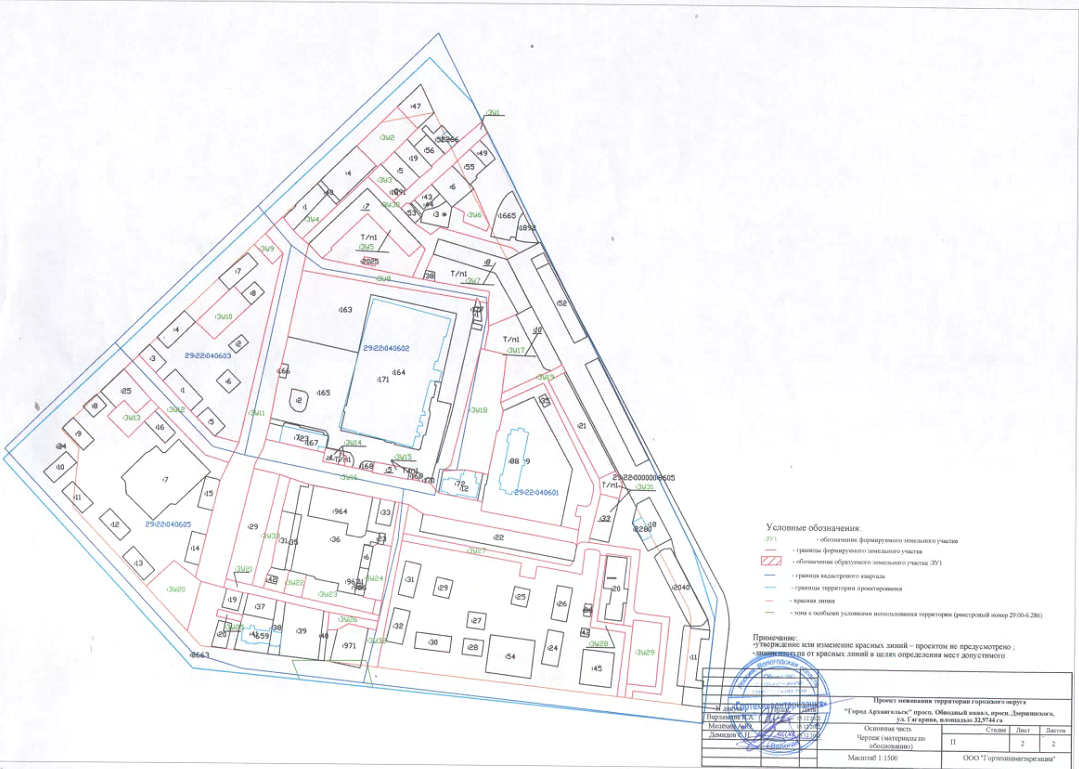 _______УТВЕРЖДЕНпостановлением Главыгородского округа"Город Архангельск"от 9 февраля 2024 г. № 172Проектируемый земельный участок, обозначениеПроектная площадь, 
кв. мИсходные характеристики29:22:040601:ЗУ11 796Земли государственной собственности29:22:040601:ЗУ22 041Земли государственной собственности29:22:040601:ЗУ3716Земли государственной собственности29:22:040601:ЗУ4819Земли государственной собственности29:22:040601:ЗУ56 696Земли государственной собственности, земельный участок с кадастровым номером 29:22:040601:729:22:040605:ЗУ6881Земли государственной собственности29:22:040605:ЗУ75 065Земли государственной собственности, земельный участок с кадастровым номером 29:22:040601:829:22:000000:ЗУ83 093Земли государственной собственности29:22:040603:ЗУ9500Земли государственной собственности29:22:040603:ЗУ101 586Земли государственной собственности29:22:000000:ЗУ1111 747Земли государственной собственности29:22:000000:ЗУ123 517Земли государственной собственности29:22:040605:ЗУ131 104Земли государственной собственности29:22:040602:ЗУ14343Земли государственной собственности, земельный участок с кадастровым номером 29:22:040602:429:22:040602:ЗУ15543Земли государственной собственности, земельный участок с кадастровым номером 29:22:040602:529:22:000000:ЗУ169 187Земли государственной собственности29:22:040601:ЗУ174 380Земли государственной собственности, земельный участок с кадастровым номером 29:22:040601:1029:22:000000:ЗУ185 113Земли государственной собственности29:22:040601:ЗУ192 462Земли государственной собственности29:22:040605:ЗУ202 389Земли государственной собственности29:22:040605:ЗУ211 537Земли государственной собственности29:22:040605:ЗУ22510Земли государственной собственности29:22:040605:ЗУ231 592Земли государственной собственности29:22:040605:ЗУ24798Земли государственной собственности29:22:040605:ЗУ25206Земли государственной собственности29:22:000000:ЗУ26651Земли государственной собственности29:22:040601:ЗУ274 456Земли государственной собственности29:22:040601:ЗУ281 416Земли государственной собственности29:22:040601:ЗУ292 249Земли государственной собственности29:22:040601:ЗУ303 629Земли государственной собственности29:22:040601:ЗУ311 595Земли государственной собственности, земельный участок с кадастровым номером 29:22:040601:3329:22:000000:ЗУ322 143Земли государственной собственности29:22:040605:ЗУ331 671Земли государственной собственностиПроектируемый земельный участок, обозначениеСистема координат МСК-29Система координат МСК-29Проектируемый земельный участок, обозначениеКоординатыКоординатыПроектируемый земельный участок, обозначениеXY29:22:040601:ЗУ1653877,812521324,29653865,682521330,40653857,652521321,79653847,202521311,10653841,942521305,34653837,482521300,43653828,872521292,02653808,322521269,33653791,262521250,51653787,802521246,69653786,972521244,46653787,802521242,15653781,802521235,67653789,672521227,49653795,212521233,04653798,372521236,25653801,892521241,85653815,552521256,22653826,892521270,21653828,252521268,96653835,052521276,14653839,312521280,80653841,832521283,55653841,692521284,00653854,452521297,62653877,812521324,2929:22:040601:ЗУ2653849,812521186,42653876,112521213,46653893,372521230,93653869,642521253,30653858,012521241,99653852,652521236,74653843,942521228,09653831,822521216,36653830,332521212,96653826,902521209,62653828,352521208,15653849,812521186,4229:22:040601:ЗУ3653816,052521199,04653830,332521212,96653811,502521230,97653812,232521231,66653801,892521241,85653798,372521236,25653803,782521230,92653800,632521227,70653795,212521233,04653789,672521227,49653816,052521199,0429:22:040601:ЗУ4653756,522521117,64653794,442521152,38653797,002521154,00653785,582521164,44653784,122521165,79653746,972521127,09653756,522521117,6429:22:040601:ЗУ5653803,542521198,75653741,382521258,64653736,872521262,79653705,852521248,83653725,702521149,28653741,622521134,42653803,542521198,75––653727,982521195,54653725,852521208,71653717,802521207,41653719,742521195,11653722,742521195,60653722,892521194,69653727,982521195,5429:22:040605:ЗУ6653803,922521315,93653764,742521333,09653757,372521330,35653767,572521304,30653777,892521305,64653784,292521293,14653803,922521315,9329:22:040605:ЗУ7653748,332521277,23653726,312521352,58653674,392521379,95653666,612521365,32653665,512521363,24653652,882521333,13653678,182521332,34653690,882521333,80653701,352521273,46653711,632521273,68653713,592521263,85653731,452521271,76653748,332521277,2329:22:000000:ЗУ8653741,582521134,39653725,702521149,28653705,852521248,83653703,642521260,39653701,352521273,46653690,882521333,80653678,182521332,34653679,562521322,89653681,732521321,55653683,562521319,79653680,982521319,24653693,492521239,67653698,142521210,02653712,442521127,91653741,582521134,3929:22:040603:ЗУ9653740,692521074,24653752,662521086,54653730,932521106,52653719,222521094,62653740,692521074,2429:22:040603:ЗУ10653654,672521010,79653690,322521047,25653694,882521052,24653685,992521060,46653674,252521071,29653635,832521031,23653642,952521023,58653654,672521010,7929:22:000000:ЗУ11653752,662521086,54653771,112521105,51653769,862521106,74653756,522521117,64653746,972521127,09653741,622521134,42653712,442521127,91653702,552521126,01653697,252521124,57653692,672521123,41653639,182521112,13653609,752521105,52653603,232521104,09653603,442521103,12653599,072521102,17653598,862521103,15653594,962521102,40653549,062521093,61653543,532521092,51653525,932521088,19653516,192521085,68653500,312521077,14653493,692521075,44653371,642521045,51653362,232521043,20653368,962521017,98653373,402521012,13653386,692521015,53653419,842521023,56653446,832521030,26653479,432521038,11653500,052521047,67653522,122521058,91653730,932521106,52653752,662521086,5429:22:000000:ЗУ12653602,172520931,83653618,102520948,21653598,392520966,74653589,692520974,75653556,442521005,45653549,432521012,30653528,932521032,33653522,122521058,91653500,052521047,67653507,962521022,36653560,082520970,54653568,862520961,81653602,172520931,8329:22:040605:ЗУ13653568,862520961,81653560,082520970,54653556,162520966,34653544,482520954,56653526,792520936,71653550,102520913,46653559,462520923,02653567,492520931,88653553,502520945,22653568,862520961,8129:22:040602:ЗУ14653516,862521154,59653513,322521171,11653509,992521172,49653509,492521172,41653508,512521177,52653497,312521175,24653498,792521168,27653502,092521151,16653511,672521153,34653516,862521154,5929:22:040602:ЗУ15653502,132521208,17653494,742521247,56653493,772521252,75653482,882521250,76653482,982521245,24653490,292521205,91653491,262521206,09653501,412521208,00653502,132521208,1729:22:000000:ЗУ16653525,932521088,19653511,672521153,34653502,092521151,16653498,792521168,27653497,312521175,24653495,742521183,52653494,172521191,57653491,342521206,10653490,292521205,91653482,982521245,24653482,882521250,76653481,662521256,67653480,062521264,81653478,792521270,25653468,372521279,45653460,242521322,33653459,252521327,57653451,082521326,34653449,182521326,21653433,042521414,17653429,042521433,87653412,572521432,16653414,792521428,31653445,162521262,60653455,302521246,48653457,422521235,88653458,252521231,40653461,422521215,20653463,022521206,72653475,332521141,45653476,572521136,03653483,312521115,75653487,182521104,12653493,692521075,44653500,312521077,14653516,192521085,68653525,932521088,1929:22:040601:ЗУ17653674,652521380,45653611,972521413,80653610,042521413,11653604,412521402,53653579,152521348,23653621,532521352,79653627,232521328,72653649,082521332,97653652,882521333,13653665,502521363,23653666,612521365,32653674,392521379,95653674,652521380,4529:22:000000:ЗУ18653628,212521324,37653627,232521328,72653621,532521352,79653579,152521348,23653568,362521346,50653559,602521349,85653537,352521344,97653537,642521343,07653489,342521333,80653490,412521327,95653494,272521307,62653493,562521299,13653492,632521283,88653498,602521292,32653628,212521324,37653628,212521324,37653627,232521328,72653621,532521352,79653579,152521348,23653568,362521346,50653559,602521349,85653537,352521344,97653537,642521343,07653489,342521333,80653490,412521327,95653494,272521307,62653493,562521299,13653492,632521283,88653498,602521292,32653628,212521324,3729:22:040601:ЗУ19653579,152521348,23653604,412521402,53653610,042521413,11653611,972521413,80653603,052521418,36653602,152521416,57653592,842521399,35653485,552521456,17653468,712521457,93653419,952521446,13653415,382521445,69653415,812521437,10653412,572521432,16653429,042521433,87653443,512521436,18653444,462521430,10653456,762521432,64653454,552521442,41653457,612521446,93653473,272521449,93653478,502521450,15653590,402521394,08653568,362521346,50653579,152521348,2329:22:040605:ЗУ20653363,212520957,59653391,622520988,16653373,402521012,13653368,962521017,98653313,962521003,50653363,212520957,5929:22:040605:ЗУ21653371,642521045,51653365,152521074,25653356,242521109,41653351,982521128,81653334,822521207,30653333,102521214,93653326,582521213,67653336,002521159,79653337,372521153,66653346,882521111,12653349,002521101,71653356,092521069,99653356,642521064,12653361,352521046,48653362,232521043,20653371,642521045,51653371,642521045,51653365,152521074,25653356,242521109,41653351,982521128,81653334,822521207,30653333,102521214,93653326,582521213,67653336,002521159,79653337,372521153,66653346,882521111,12653349,002521101,71653356,092521069,99653356,642521064,12653361,352521046,48653362,232521043,20653371,642521045,5129:22:040605:ЗУ22653381,542521115,26653378,322521129,10653376,962521134,36653351,982521128,81653356,242521109,41653381,542521115,26653381,542521115,26653378,322521129,10653376,962521134,36653351,982521128,81653356,242521109,41653381,542521115,2629:22:040605:ЗУ23653376,962521134,36653374,612521143,77653372,742521143,42653367,672521169,92653359,682521168,20653354,202521197,21653352,942521196,91653350,342521210,64653334,822521207,30653351,982521128,81653376,962521134,3629:22:040605:ЗУ24653409,192521209,41653407,102521221,10653350,342521210,64653352,942521196,91653354,202521197,21653383,762521202,71653408,842521207,44653409,192521209,4129:22:040605:ЗУ25653338,302521037,10653331,972521064,18653324,832521062,46653331,062521035,29653338,302521037,1029:22:000000:ЗУ26653322,012521158,34653336,002521159,79653326,582521213,67653316,732521211,72653318,572521202,79653323,572521181,47653316,762521168,87653316,502521157,77653322,012521158,3429:22:040601:ЗУ27653423,422521240,77653389,192521424,60653394,592521428,80653412,572521432,16653415,812521437,10653415,382521445,69653407,692521501,84653343,502521495,18653340,702521496,09653338,192521499,04653333,802521535,36653248,702521526,54653252,152521494,99653244,032521494,29653244,902521486,62653260,012521488,16653256,792521519,99653327,082521526,39653330,682521495,21653323,182521494,30653324,632521484,01653348,592521487,05653364,322521488,94653399,822521491,94653403,082521464,78653400,772521464,49653401,532521457,93653403,542521458,26653405,992521456,73653407,422521453,54653408,302521444,13653406,592521441,17653380,162521438,00653388,972521388,45653374,832521385,97653377,712521368,87653392,032521371,24653415,342521239,32653423,412521240,83653423,422521240,7729:22:040601:ЗУ28653401,532521457,93653400,772521464,49653328,702521455,19653324,632521484,01653323,182521494,30653260,012521488,16653244,882521486,62653245,882521477,77653316,462521486,36653321,982521447,58653401,532521457,9329:22:040601:ЗУ29653330,682521495,21653327,082521526,39653256,792521519,99653260,012521488,16653323,182521494,30653330,682521495,2129:22:040601:ЗУ30653746,972521127,09653816,052521199,04653789,672521227,49653781,802521235,67653765,392521251,33653753,042521268,98653761,002521279,01653740,512521353,92653738,582521359,42653733,522521366,25653726,312521352,58653748,332521277,23653731,452521271,76653713,592521263,85653703,642521260,39653705,852521248,83653736,872521262,79653741,382521258,64653803,542521198,75653741,582521134,39653746,972521127,0929:22:040601:ЗУ31653485,552521456,17653494,442521473,94653479,552521481,87653463,132521478,04653415,542521466,84653419,952521446,13653468,712521457,93653485,552521456,1729:22:000000:ЗУ32653457,422521235,88653455,302521246,48653423,422521240,77653415,342521239,32653275,912521213,24653277,942521194,83653318,572521202,79653316,732521211,72653326,582521213,67653333,102521214,93653457,422521235,8829:22:040605:ЗУ33653487,182521104,12653483,312521115,75653447,182521106,95653384,772521095,17653376,952521090,61653369,522521088,67653361,992521086,70653365,152521074,25653487,182521104,12Проектируемый земельный участок, обозначениеПроектный вид разрешенного использования29:22:040601:ЗУ1Улично-дорожная сеть29:22:040601:ЗУ2Малоэтажная многоквартирная жилая застройка29:22:040601:ЗУ3Малоэтажная многоквартирная жилая застройка29:22:040601:ЗУ4Малоэтажная многоквартирная жилая застройка29:22:040601:ЗУ5Многоэтажная жилая застройка (высотная застройка)29:22:040605:ЗУ6Отдых (рекреация)29:22:040605:ЗУ7Многоэтажная жилая застройка (высотная застройка)29:22:000000:ЗУ8Улично-дорожная сеть29:22:040603:ЗУ9Малоэтажная многоквартирная жилая застройка29:22:040603:ЗУ10Малоэтажная многоквартирная жилая застройка29:22:000000:ЗУ11Улично-дорожная сеть29:22:000000:ЗУ12Улично-дорожная сеть29:22:040605:ЗУ13Улично-дорожная сеть29:22:040602:ЗУ14Для эксплуатации одноэтажного здания гаражей индивидуального автотранспорта29:22:040602:ЗУ15Для эксплуатации одноэтажного здания гаражей индивидуального автотранспорта29:22:000000:ЗУ16Улично-дорожная сеть29:22:040601:ЗУ17Многоэтажная жилая застройка (высотная застройка)29:22:000000:ЗУ18Многоэтажная жилая застройка (высотная застройка)29:22:040601:ЗУ19улично-дорожная сеть29:22:040605:ЗУ20Малоэтажная многоквартирная жилая застройка29:22:040605:ЗУ21Улично-дорожная сеть29:22:040605:ЗУ22Хранение автотранспорта29:22:040605:ЗУ23Хранение автотранспорта29:22:040605:ЗУ24Хранение автотранспорта29:22:040605:ЗУ25Улично-дорожная сеть29:22:000000:ЗУ26Улично-дорожная сеть29:22:040601:ЗУ27Улично-дорожная сеть29:22:040601:ЗУ28Улично-дорожная сеть29:22:040601:ЗУ29Многоэтажная жилая застройка (высотная застройка)29:22:040601:ЗУ30Улично-дорожная сеть29:22:040601:ЗУ31Многоэтажная жилая застройка (высотная застройка)29:22:000000:ЗУ32Улично-дорожная сеть29:22:040605:ЗУ33Улично-дорожная сетьНомер точкиСистема координат МСК-29Система координат МСК-29Номер точкиКоординатыКоординатыНомер точкиXY1653898.572521313.842653410.352521559.633653331.322521584.984653217.322521572.925653273.352521009.676653502.202520798.767653773.352521083.138653947.892521266.589653898.572521313.841653898.572521313.84ПРИЛОЖЕНИЕ к проекту межевания территории городского округа "Город Архангельск" в границах элемента планировочной структуры: 
просп. Обводный канал, просп. Дзержинского, ул. Гагарина, площадью 32,9744 га